Конспект открытого, занятияпо математике в подготовительной к школе группе.                                                                 Воспитатель Ледяева Л.А.                                                                         МБДОУ детский сад №33                                                                          ст.Неберджаевской                         «КАК ПОМОЧЬ БУРАТИНО»Программное содержание:Закрепить  знание детей о последовательности дней недели.Продолжать учить выделять условие и вопрос задачи упражнять в решении задач путем сложения и вычитания однозначных чиселСовершенствовать знания о составе числа 5 из 2 –х меньших чисел;Формулировать навыки ориентировки в  окружающем пространстве и на листе бумаги в клетку;Способствовать развитию логического мышления, внимания. Воспитывать усидчивость умение слушать.Предварительная работа1.Подготовить раздаточный материал2. подготовить демонстрационный материал.                                «ХОД ЗАНЯТИЯ»                                                                                            Ребята,  сегодня когда я пришла в детский сад, то увидела на столе вот эту коробку. Заглянула в нее и нашла письмо. Его  написал нам Буратино. Вот оно. Хотите узнать, что в нем? (да)                                                                                     Чтение письма.                                                                                                         «Дорогие ребята!  Пожалуйста, помогите  мне! Злой кот Базилио и лиса Алиса закрыли меня  в комнате и не отдают мне мой  золотой  ключик, который я нес папе Карло. Отпустят  меня они только  тогда, когда я помогу им ответить на  их вопросы. Ребята, я не знаю ответы! Пожалуйста, помогите! Первый вопрос в конверте под номером1:»                                                                                                                  В.: Ну что ребята? Поможем Буратино?Дети.   (ответ детей)В.:  Саша, принеси пожалуйста конверт под номером 1.(ребенок приносит конверт; воспитатель достает из конверта листок с заданием и читает его) В.: -Задание №1. Оно называется «Не зевай, быстро на вопросы отвечай!»1. Какой сегодня день недели?2.Сколько всего дней в неделе?3.Какой день идет после четверга?4.Какой день идет перед средой?5.Как называется пятый день недели?6.Про какие  дни недели мы говорим (рабочие дни)?7.Как называются (выходные)дни недели?В.: Молодцы! Справились  с заданием.-Задание№2 -Задача 1В: -Ответьте на вопрос  и решите задачи.В: -Ребята скажите пожалуйста сколько частей  в задаче?            В.: Назовите их.                Д.:    --1-условие                                                                                                                                                                                                         -- 2-вопрос.В: Сейчас вы слушаете задачу, а потом ответите на мои вопросы.«На ветке сидели 2 воробья. Прилетели и сели еще  рядом 2 синицы.Сколько птиц сидит на ветке?»В: - 1-й вопрос. Есть ли в этой задаче условие? (Да).Назовите его .     - 2-й вопрос. Есть ли в этой задаче вопрос? (Да). Назовите его.В.-А теперь решите эту задачу, и ответ покажите на числовом веере.Задача№2«На ветке висели 4 яблока, 2 яблока сорвали. Сколько яблок осталось висеть на ветке?(2)Задача№3« На большом диване врядКуклы Танины стоят:2 матрешки, Буратино,И веселый Чиполлино.Помогите ТанюшкеСосчитать игрушки.(3).Задача№4«Во дворе гулял павлин.Подошел еще один,2 павлина за кустами.Сколько их? Считайте сами!(4)В:- Вы запомнили ответ последней задачи?Д:------(4)В:- Следующее задание нужно искать в конверте с геометрической фигурой, у которой все стороны равны. У какой геометрической фигуры все стороны равны?Д:------(Это квадрат). В:- Но прежде чем мы откроем конверт, на котором изображен квадрат, нам нужно укрепить свой организм. А что укрепляет организм?Д:------ --(Гимнастика.)В: -Давайте проведем небольшую гимнастику и превратимся  на время  в Буратино.                        ФИЗ.МИНУТКА « БУРАТИНО»«Буратино потянулся,  --- встать на носочки, поднять руки вверх                                                        потянуться, вернуться в исходное положениеВот нагнулся, разогнулся, --- руки на поясе, ноги на ширине ступни, выполнить                                                                   наклон вперед. Выпрямиться;Руки в стороны развел,--- развести руки в стороны;Ключик видно не нашел,-----повороты головы: влево, прямо, вправо, прямо;Чтобы ключик нам достать-----опустить руки вниз;Надо на носочки встать-----встать на носочки ,поднять руки на уровне груди,                                                             вытянуть руки перед собой;И руками помахать»-------помахать руками.              В.: А теперь  задание  №4В.: Ребята, посмотрите, какой красивый домик! Только вот квартиры не пронумерованы. Вам нужно их пронумеровать.Подсказка : Сумма номеров  квартир должна быть равна номеру дома       В.: Подвиньте к себе  домики и карандаши. Пронумеруйте квартиры. (дети выполняют письменное задание)Все справились? Давай проверим. Полина, пожалуйста , расскажи .как ты пронумеровала квартиры.(Полина рассказывает, как она  выполнила задание, все проверяют свои работы).В.: Молодцы ребята! Осталось всего 2 конверта. Какой же из них следующий? Где же может быть подсказка? Ничего необычного вы в группе не замечаете?Д: - На окне большой зеленый прямоугольник.В: Давайте посмотрим, не подсказка ли это .(воспитатель берет прямоугольник и читает текст)«Следующее задание в конверте с изображением прямоугольника»В.:-  Артем, принеси нужный конверт.(ребенок приносит конверт,  воспитатель читает задание)Задание№5«Найдите в группе необычного мальчика. Он находится слева от кресла за белым медведем ( белый медведь- игрушка).В.:- Оля, посмотри, кто там спрятался.(ребенок подходит к указанному месту, достает нарисованное с помощью геометрических фигур изображение мальчика и приносит воспитателю).В.: -Это правда, необычный мальчик. Из чего же он состоит?
Д:------(из геометрических фигур).В.: - Назовите их.Д:------(круги, прямоугольники, квадраты и треугольники)В.: - А теперь сосчитайте их и покажите на числовом веере:Сколько кругов понадобилось для изображения мальчика? (6)Сколько прямоугольников понадобилось для изображения мальчика? (4)Сколько квадратов? (3)Сколько треугольников? (7)                                                                                                                         (раздается стук в дверь, в группу вносится конверт)В.:- Это нам? Спасибо. А от кого оно?  - Это письмо от лисы Алисы и кота Базилио. Нужно срочно его прочитать.Чтение письма.«Мы устали ждать, поэтому решили вернуть вам Буратино вместе с золотым ключиком. Но у нас есть одно условие. Вот оно: нарисуйте нам подарки. Рисовать вы должны по клеточкам. Вот подсказка»В.:- Здесь есть план. Давайте не будем терять время. Подвиньте тетради, поставьте карандаш на красную точку. Начинаем.4 клетки - вправо2 клетки - вверх4 клетки - вправо5 клеток  – вниз4 клетки - влево2 клетки - вверх4 клетки - влево1 клетка – вниз1 клетка - влево1 клетка – вниз1 клетка – влево3 клетки – вверхВ.:- Что получилось?Д.:------(ключик)В.:- Давайте отправим все ваши ключики лисе и коту. Пусть они помогут освободить Буратино.(работы собираются и выносятся за пределы группы)Подводится итог занятия, во время которого «почтальон» (другой воспитатель ) вносит в группу письмо – ответ.«Ребята! Большое вам спасибо. Кот Базилио и лиса Алиса меня отпустили, вернули золотой ключик. Я обещаю вам,что буду выполнять все ,что скажет мне Мальвина. И постараюсь многому научиться, потому что я хочу быть похожим на вас: много знать и уметь. До свидания! Спешу на урок!Молодцы ребята! Я рада, что все у вас получилось. Наше занятие закончено.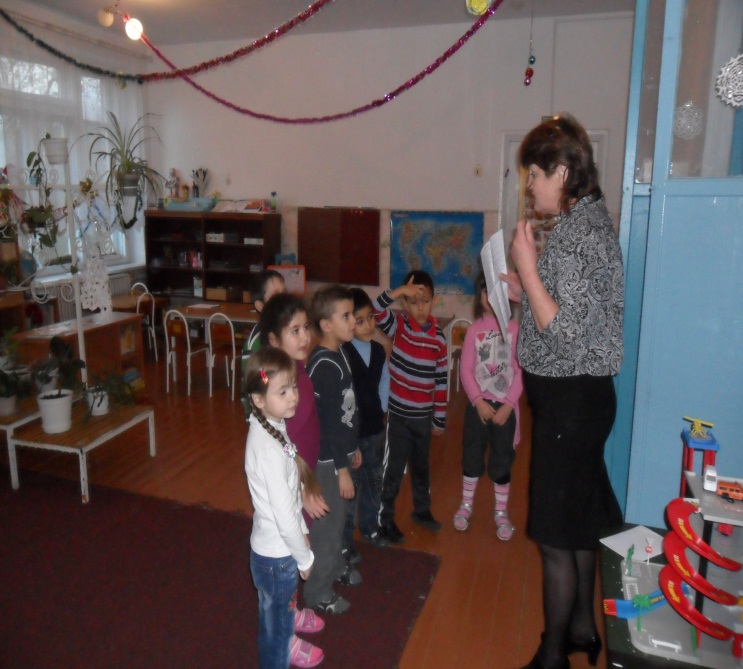 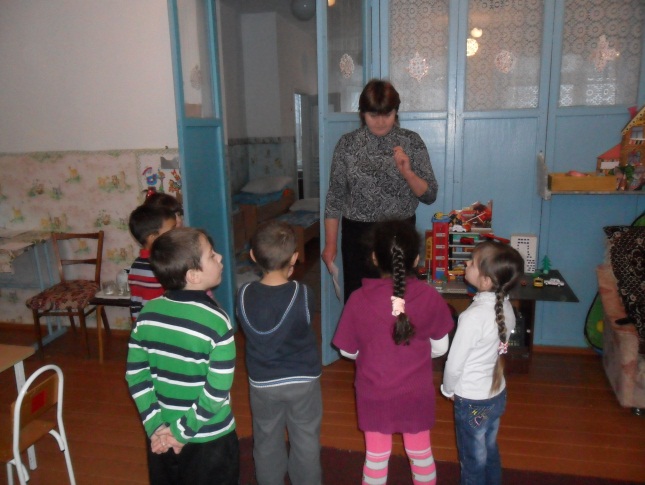 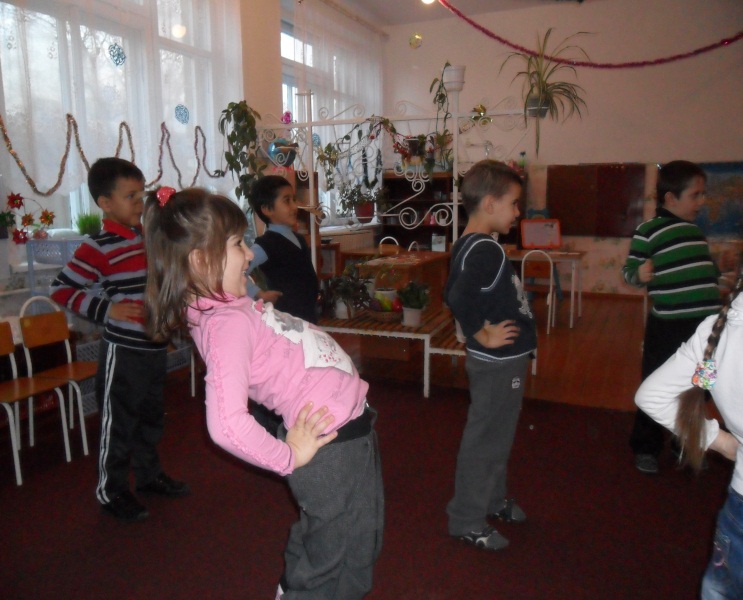 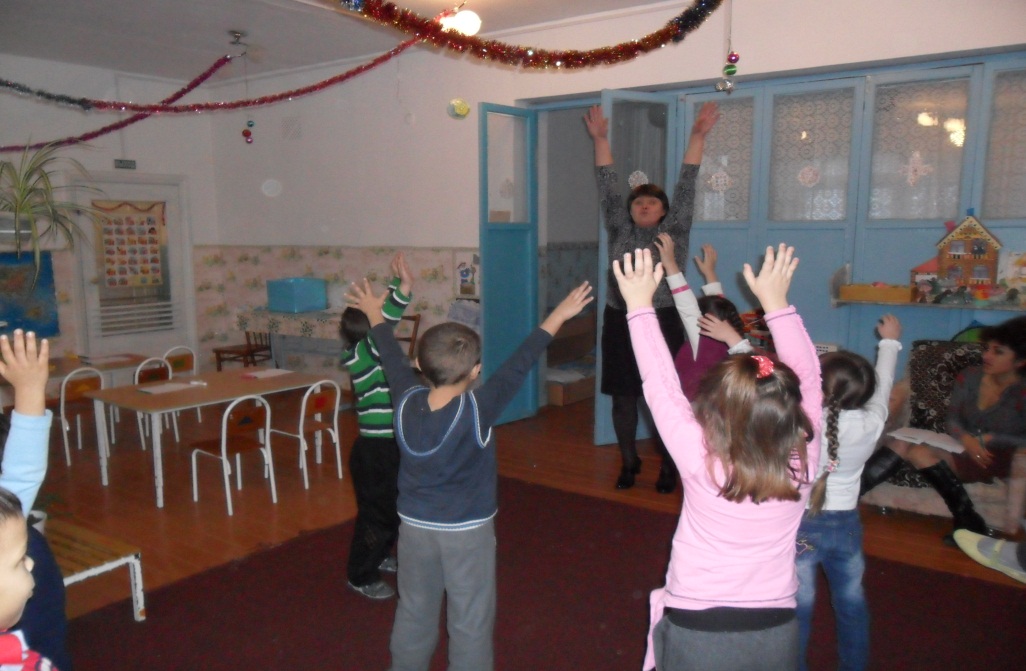 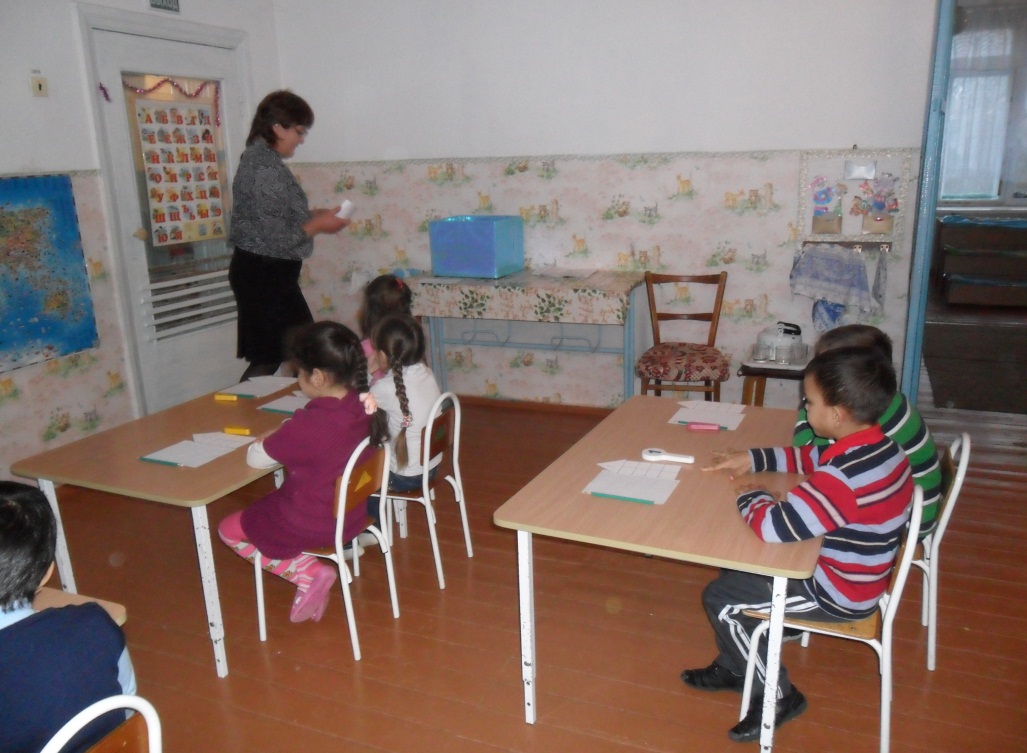 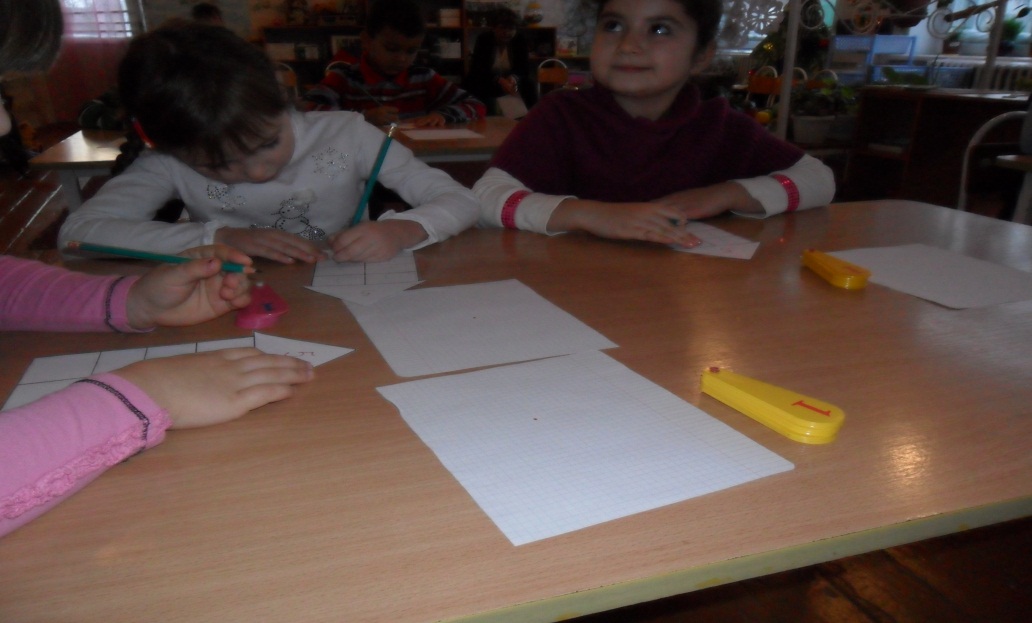 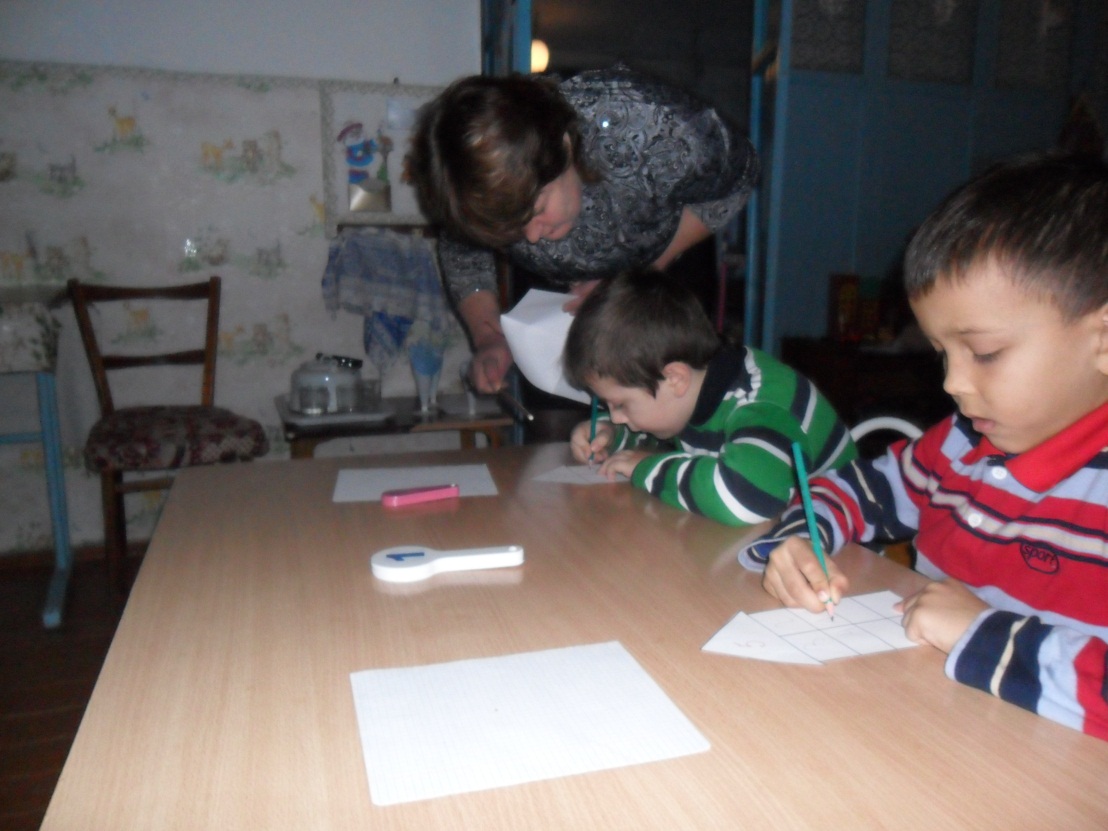 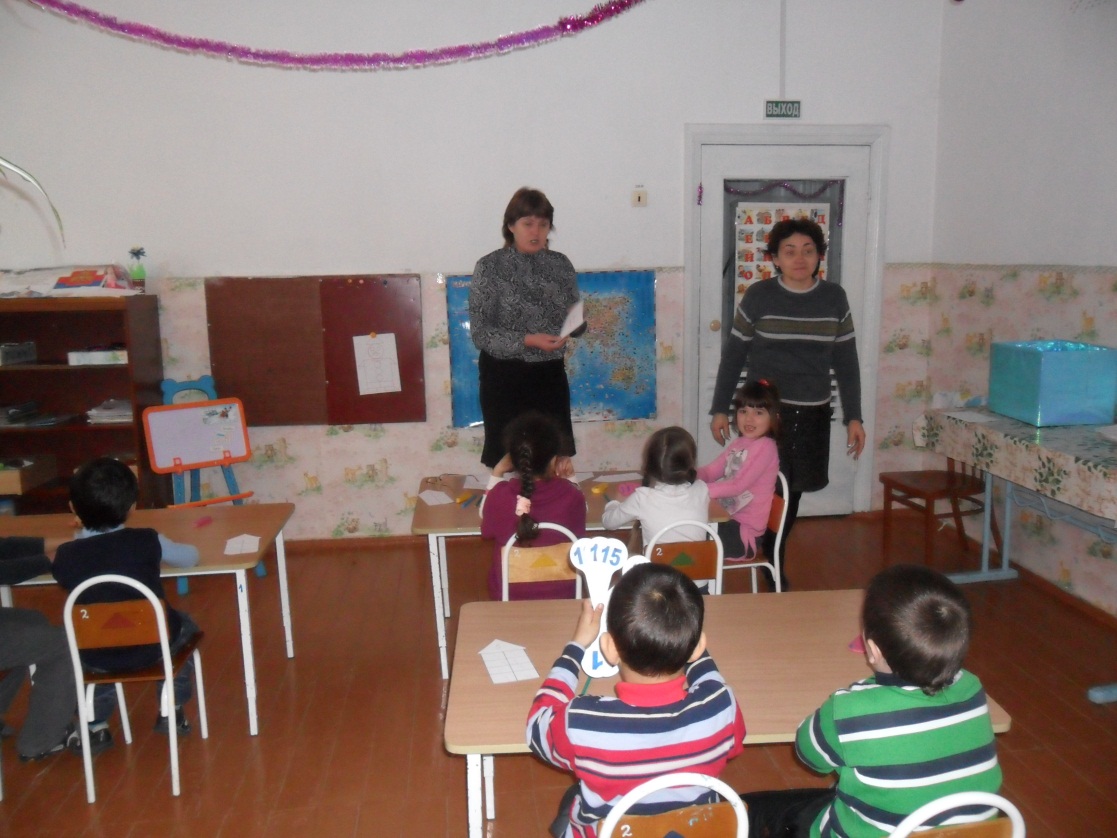 